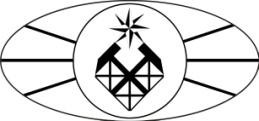 МИНОБРНАУКИ РОССИИФедеральное государственное бюджетное образовательное учреждение высшего образования«Российский государственный геологоразведочный университет имени Серго Орджоникидзе»(МГРИ-РГГРУ)Факультет Институт современных технологий геологической разведки горного и нефтегазового делаКафедра геотехнологических способов и физических процессов горного производства«Утверждаю»                                                                                              Директор института(Клочков Н.Н.)            «         » ___________ 2018 г.РАБОЧАЯ ПРОГРАММА УЧЕБНОЙ ДИСЦИПЛИНЫБ2.Б.02(У)« ПРАКТИКА ПО ПОЛУЧЕНИЮ ПЕРВИЧНЫХ ПРОФЕССИОНАЛЬНЫХ УМЕНИЙ И НАВЫКОВ (ПРОИЗВОДСТВЕННАЯ)»Специальность 21.05.04«Горное дело» специализации «Подземная разработка рудных месторождений»Формы обучения: очная, заочнаяОбщая трудоемкость освоения практики6 з.е. (216 ак. ч)	Курс	4Количество недель	4	Семестр	8Промежуточная аттестацияЗачетМосква, 2018 г.ВВЕДЕНИЕПроизводственная практика является составной частью подготовки специалистов и развития у студентов деловых и профессиональных качеств горного инженера. Производственная практика предусматривает получение студентами необходимых сведений и производственных навыков по оптимальной организации рабочих мест на подземных горных работах и путях повышения рационального использования природных ресурсов, сохранения экологии разрабатываемых районов.ЦЕЛЬ И ЗАДАЧИ ПРОИЗВОДСТВЕННЫХ ПРАКТИКПри прохождении производственной практики студенты обязаны:Самостоятельно работать на рабочих местах, предусмотренных программой, производственной практики или в роли дублера;До занятия рабочего места пройти производственный инструктаж, организуемый предприятием, с обязательным изучением правил технической эксплуатации оборудования, техники безопасности и охраны труда;Полностью подчиниться действующим на предприятии правилам внутреннего распорядка;Представить кафедре письменный отчет о результатах практики с отзывом руководителя производственной практики соответствующего предприятия.Производственная практика проводится на базе прослушанного студентами курса и имеет целью приобретение производственных навыков по процессам очистной выемки и повышении практической квалификации студентов до уровня младшего технадзора по одному из основных участков производства данной специальности.В задачу практики входит:Изучение	на	производстве	систем	разработки,	включая подготовительные и нарезные работы и организацию очистных работ.Изучение отдельных производственных процессов, очистной выемки.Общее	ознакомление с работой шахты (рудника) и связанных с ним предприятий.Изучение методов работы передовиков производства;Сбор материалов для курсового проектирования.СОДЕРЖАНИЕ ПРОИЗВОДСТВЕННЫХ ПРАКТИКПеред выездом на практику на инструктивном совещании студент получает инструкцию по практике, индивидуальное задание по одному; из актуальных вопросов очистной выемки.При прохождении производственной практики студент должен детально ознакомиться с основными мероприятиями, которые проводятся на шахте (руднике) по увеличению объема производства, улучшению условий труда и технике безопасности, по повышению производительности труда, внедрению новой техники, в том числе самоходного оборудования, снижению себестоимости, улучшению качества рудной массы и уменьшению потерь руды, охране природы.В процессе прохождения практики студент должен сам проработать одно- два мероприятия, которые необходимо провести по его мнению на шахте или на ее участке, или на рабочем месте, по комплексной механизации, автоматизированному и дистанционному управлению производственными процессами, а также по полному использованию имеющегося и внедрению новейшего оборудования, внедрению новых или усовершенствованию применяемых систем разработки, с целью рационального использования минеральных запасов. Предлагаемые мероприятия должны быть отражены в отчете.Общее знакомство с горным предприятием должно быть проведено во внеурочное время. Студент знакомится по геологическим, маркшейдерским материалам и в натуре с условиями залегания месторождения, с его горнотехнической характеристикой руды и с физико-механическими свойствами вмещающих пород, со способами вскрытия и подготовки месторождения, включая околоствольные и этажные подготовительные выработки, схему вентиляции, а также надшахтные сооружения, дробильно- сортировочные устройства как под землей, так и на поверхности.РАБОЧЕЕ МЕСТО БУРИЛЬЩИКА ИЛИ БУРОВОГО МАСТЕРА А. Основные вопросы, изучаемые на рабочем местеБуровзрывные работы. Расположение шпуров (скважин), их глубина и направление. Тип бурильной машины (бурильной установки с указанием бурильной головки, перфоратора) или бурового станка, основные характеристики, стоимость и фактическая производительность.Тип ВВ, способ заряжания, количество ВВ, помещаемое в шпур (скважину), удельный и общий расход ВВ. гранулометрический состав рудной массы.Организация	работ	в	забое.		Распределение	рабочего	времени	на бурение, заряжание, взрывание и проветривание (студент обязан провести соответствующие наблюдения методом фотографии рабочего дня бурильщика). Состав бригады бурильщиков и функции каждого из ее членов; прием  работ	по	бурению	и	взрыванию.	Нормы	и	фактическая	выработка	по буровзрывным работам. Производительность одного рабочего (в м. шпура (скважин) и в куб.м. в смену); зарплата бурильщика или бурового мастера.Инструкция по безопасным методам труда на рабочем месте.Приведение забоя в безопасное состояние. Осмотр забоя, выявление невзорвавшихся зарядов в шпурах (скважинах) и их ликвидация; оборка кровлии стенок выработки. Б. Производственные навыки, получаемые на рабочем местеВыбор бурового оборудования в соответствии с горно-техническими условиями. Проверка исправности бурильных машин (головок перфораторов бурильных станков и готовности их к работе). Проверка состояния воздушных и водяных шлангов. Установка поддерживающих механизмов для бурильных головок ( бурильные установки, колонки, пневмоподдержки). Регулирование подачи бурильной головки. Меры против заклинивания бура в шпуре (скважине) и освобождение застрявших буров. Подбор комплекта буров по длине и по диаметру коронки с учетом величины подачи бурильной головки (телескопного и колонкового перфоратора). Подбор комплекта бурильных штанг при бурении составными бурами. Смена затупленных буров. Способы и сроки смазки бурильных головок. Присоединение съемных коронок к штангам. Установка бурового станка перед началом работы. Установка и крепление бурового инструмента на станке. Наращивание бурового инструмента. Подача бурового инструмента на забой. Промывка скважины. Ликвидация аварий с буровым инструментом при бурении скважин. Проверка неисправности бурового станка. Уход за буровым станком, смазка его, содержание в исправности бурового инструмента. Установление числа, глубины и направления шпуров скважин. Организация рабочего места. Последовательность бурения шпуров (скважин). Операции по заряжению и взрыванию шпуров (скважин). Ознакомление с расчетом и монтажом электрических взрывных сетей. Проверка исправностей электрических взрывных сетей. Расчет норм и заработной платы. В. Практические знания, получаемые на рабочем местеРациональное расположение шпуров (скважин). Влияние физико- механических свойств горных пород на производительность бурения. Определение величины и конструкции заряда ВВ. Наилучшие способыорганизации буровзрывных работ на руднике соответствующие горно- техническим условиям месторождения, применяемые новаторами производства. Способы улучшения организации буровзрывных работ. Методы работ передовиков производства. Меры борьбы с запыленностью рудничного воздуха при бурении. Контроль запыленности рудничного воздуха в очистных выработках. Технико-экономические показатели по бурению: расход воздуха, буров, смазочных материалов и запасных частей, производительность бурения в пог.м. шпура (скважины), тоннах и куб.м. отбитой руды или породы. Чистое время работы, простой и их причины. Рационализаторские предложения и изобретения по буровому делу, имеющиеся на руднике. Вопросы техники безопасности при буровзрывных работах (приведение забоя в безопасное состояние, обращение с ВВ).РАБОЧЕЕ МЕСТО СКРЕПЕРИСТА А. Основные изучаемые вопросы и получаемые производственные навыки на рабочем местеОзнакомление с технической характеристикой применяемых скреперных лебедок. Установка закрепление скреперной лебедки в рабочем положении. Проверка исправности лебедки. Подвод энергии, включение и выключение электродвигателя, меры безопасности от поражения электрическим током. Заделка концов каната на скрепере и барабане лебедки. Навеска и переноска блоков. Работа на скреперной лебедке. Устранение неполадок в работе. Соединение канатов при обрыве. Изучение инструкции скреперной установки. Применение техбарабанных лебедок и дистанционного управления. Способы скреперования под углом. Планово-предупредительный ремонт скреперной установки. Организация рабочего места при работе на скреперной установке. Использование скреперной лебедки в течение смены (студент обязан провести соответствующие фотохронометрические наблюдения и дать обоснованныепредложения по производительности скреперной лебедки). Б. Практические знания, получаемые на рабочем местеВыбор типа и емкости скрепера и мощности лебедки по горно- техническим услозиям. Влияние крупности кусков руды на производительность скреперования. Влияние длины скреперования на его производительность. Передовые методы, работ. Организация работ. Организация зарплаты рабочих, связанных с работой скреперной установки. Показатели работы; производительность в час чистой и общей работы, гремя чистой работы, простои и их причины, расход энергии, смазочных материалов, срок службы канатов и основных частей, калькуляция стоимости скреперной доставки 1т руды (или 1 куб.м. породы) по элементам затрат. Мероприятия по улучшению работу скреперной установки. Возможность дистанционного и автоматического управления. Имеющиеся на руднике рацпредложения и изобретения по скреперной доставке. Вопросы техники безопасности при скреперной доставке.РАБОЧЕЕ МЕСТО ВЗРЫВНИКА А. Основные вопросы, изучаемые на рабочем местеПриемка и хранение ВВ и средств взрывания в подземных складах. Документация по приему и выдаче ВВ и средств взрывания. Правила безопасности при переносе ВВ и средств взрывания. Подготовка ВВ и средств взрывания к производству работ. Заряжание и взрывание шпуров (скважин). Нормативы затрат времени. Ликвидация отказов, Эффективность взрыва и факторы, влияющие на нее в конкретных условиях. Организация работ взрывника в течение рабочей смены. Детальное знакомство с Едиными правилами безопасности при взрывных работах. Б.Производственные навыкиЗаполнение документации на выдачу и получение ВВ и средств взрывания. Навыки по подготовке ВВ и средств взрывания к производству взрывных работ. Способы заряжания и взрывания. Меры безопасности, соблюдаемые при получении и переноске ВВ, при производстве взрывных работ. В. Практические знания, получаемые на рабочем местеРациональное расположение шпуров (скважин) в конкретных условиях. Влияние физико-механических свойств горных пород на коэффициент использования шпуров (КИШ). Определение величины и конструкции заряда. Наилучшие способы организации взрывных работ. Способы повышения эффективности взрывных работ. Забойка и расположение патрона боевика. Технико-экономические показатели, характеризующие процесс зарядки и производства взрыва: расход ВВ и средств взрывания; время, затрачиваемое на процесс зарядки и производство взрыва. Рационализаторские предложения и изобретения по взрывному делу, имеющиеся на руднике. Техника безопасности при производстве взрывных работ.ТЕОРЕТИЧЕСКИЕ ЗАНЯТИЯ (ЛЕКЦИИ, ДОКЛАДЫ, БЕСЕДЫ)Лекции, доклады и беседы, организуемые на руднике для студентов - практикантов, должны проводится на конкретные темы, касающиеся данного предприятия. Примерная тематика:История возникновения развития предприятия.Геология месторождения и его запасы, минералогический состав и сорта руд, промышленный минимум; размеры производства и схема переработки руд.Задачи, стоящие перед рудником (шахтой) в свете новыхэкономических условий хозяйствования и рационального использования природных ресурсов.Последние достижения отечественной и зарубежной науки и техники в области разработки рудных месторождений и пути осуществления их на руднике.Анализ показателей производительности труда рабочего забойной группы и по шахте в целом. Сопоставление этих показателей с показателями производительности труда на лучших отечественных и зарубежных предприятиях. Необходимые мероприятия по поднятию производительности труда.Горно-механическое и энергетическое хозяйство рудника. Состояние комплексной механизации,   автоматизации   и   дистанционного   управления на шахте. Необходимые мероприятия по их внедрению.Вскрытие месторождения и его особенности.Разбор применяемых систем разработки на руднике (конструктивные особенности, организация работ и технико-экономические показатели).Передовые методы работы на руднике (работа лучших бригад, новаторов производства).Транспорт руды на руднике и выявление его узких мест.Вопросы   экономики	предприятия, технико-экономические показатели, резервы повышения производительности труда и снижения себестоимости, калькуляции и др.Во время практики на теоретические занятия отводится от 2-х до 4-х часов в неделю.5. ПРОИЗВОДСТВЕННЫЕ ЭКСКУРСИИ.Необходимо участие студентов в экскурсиях на следующие объекты для ознакомления с рудником (шахтой) и соседними горно-руднымипредприятиями:Оборудование рудника (подъем, водоотлив, компрессорная станция, откатка);Производственные здания и сооружения (надшахтные сооружения, дробильно-сортировочные устройства, рудный склад и устройства для погрузки руды в железнодорожные вагоны, породный отвал, лесной склад, мехмастерские, электростанция и др.);Обогатительная фабрика и завод с уяснением порядка поступления на них руды, ее опробования, шихтовки или усреднения, накопления запасов на зимний период и хранение руды;(повагонно или с ленты), схема переработки руды на фабрике и заводе, схема цепи аппаратов, организация водного и шламового хозяйства фабрики. Установление кондиции на поставляемую руду.Соседние горнорудные предприятия и заводы.6. СОДЕРЖАНИЕ ОТЧЕТА ПО ПРАКТИКЕ.При прохождении практики студент систематически ведет в записной книжке записи (со схемами и эскизами) своих наблюдений при работе на рабочем месте, при ознакомлении с рудником и другими объектами, при изучении проектно-технической и экономической документации, накапливая материал для своего отчета.Студент на предприятии должен составить отчет и собрать дополнительно материалы к индивидуальному заданию. Объем записей должен быть не меньше 40 страниц.К отчету должны быть приложены: схемы вскрытия и подготовки месторождения в 2-3 проекциях; составленные с натуры эскизы (с указанием размеров); общий вид систем разработки в трех проекциях, эскизы отдельных элементов деталей очистной выемки. Должно быть приложено не менее 10 эскизов. Схемы вентиляции рудника, проветривания забоев, транспортированиярудной массы.Тема индивидуального задания устанавливается руководителем практики от института и уточняется на месте с руководителем практики от предприятия. Материалы отчета являются основой для составления курсового проекта. Примерный перечень тем для индивидуального задания:Закладочные работы на руднике.Опыт применения твердой закладки (состав, технологическая схема, контрольная аппаратура).Анализ параметров буровзрывных работ.Способы доставки руды на руднике и их технико-экономическая оценка.Организация контроля за выпуском обогащенной руды.Выбор эффективной конструкции крепления очистного забоя.Применяемые конструкции горизонта выпуска и их оценка.Потери и разубоживание руды, анализ их причин и мероприятия по их снижению.Организация	контроля,	за	устойчивостью	обнажений	в	очистных работах.Кусковатость отбитой руды, выход негабарита и способы вторичного дробления, применяемые на руднике.Оборудование,	применяемое	при	выпуске	руды	и	его	технико- экономическая оценка.Технология погашения пустот.Технология отработки междукамерных целиков и потолочин.Оценка мероприятий по снижению сейсмического действия взрывных работ.Организация и технология работ по заряжению скважин (шпуров). 16.Опыт применения самоходного оборудования. Технико-экономическиепоказатели работы отдельных механизмов и комплексов.Планирование (задачи, решаемые с помощью планирования, образцы исполнительных документов).Охрана природы в условиях действующего предприятия.7. СОДЕРЖАНИЕ ОТЧЕТА:Материалы отчета являются основой для составления курсового проектирования.1, Краткая горно-геологическая характеристика месторождения, в том числе гидрогеология. Минералогический состав руды, содержание металла и распределение его в руде, физико-механические свойства руды - крепость, устойчивость, склонность к слеживанию и возгоранию, кусковатость при обрушении, плотность, коэффициент разрыхления, а также горно-техническая характеристика вмещающих и покрывающих пород. Нарушения и изменчивость залегания рудных тел. Перспективы разведки.Существующий режим работы рудника: число рабочих дней в году, число смен в сутки на капитальных, подготовительных и очистных работах, по откатке и подъему. Продолжительность рабочей смены на различных видах работ.Тип применяемых транспортных средств.Вскрытие месторождения (схема вскрытия, положения главных и вспомогательных выработок, их оборудования).Существующие капитальные выработки (основные и вспомогательные шахтные стволы, штольни и квершлаги, околоствольные дворы, насосные камеры, водосборники, электровозное депо, электроподстанция, склад ВВ и пр.). Основные размеры выроботок, общий объем камерных выработок околоствольного двора.Существующая схема подготовки и основные параметры: высота этажа, длина блока и пр. Основные размеры подготовительных выработок.Применяемые системы разработки, процессы очистной выемки. Способ бурения, оборудование, глубина и расположения шпуров или скважин. Расчет величины заряда. Способ взрывания. Расчет и монтаж электро-взрывной сети. Вторичное дробление руды. Доставка руды. Способы поддержания выработанного пространства. Потери и разубоживание руды при ведении очистных работ в целом и по составляющим элементам.Организация работ (циклограммы). Опробование, учет потерь и разубоживания. Фактические данные о потерях и разубоживании. Основные технико-экономические показатели по производству очистных работ. Производительность бурильщика в п.м. шпуров (скважин) и в тоннах, производительность в тоннах одного забойного рабочего. Расход энергии, взрывчатых веществ, леса, твердых сплавов, сжатого воздуха и других материалов на 1 тонну руды.Прилагается паспорт системы разработки.Примеры методов работы новаторов производства в очистных забоях; сущность методов и организации работ с пояснением необходимыми эскизами; достигнутые результаты по производительности забоев, труда рабочих, расходу материалов и т.д.; сравнение показателей работы новаторов производства с обычными методами работ. Вспомогательные работы по очистной выемке: доставка буров, крепежного леса, ремонт забойных воздухопроводов, механизмов и т.п.Организационные особенности при массовой отбойке руды: число работающих буровых станков; резерв обуренной руды; сроки взрывания скважинных зарядов и связанные с этим перерывы в работе; количество одновременно обрушаемой руды; вентиляция после массовой отбойки, схемы выпуска и доставки отбитой руды, механизация работ и т.п.Схема транспорта. 12.Схема подъема.Существующая	схема	проветривания	шахты.	Способы	и	схемыпроветривания выработок при их проходке.Схема существующего способа транспорта руды и породы на по верхности. Меры борьбы со смерзаемостью руды в вагонах.Техника безопасности. Сигнализация, горноспасательная служба, ее организация и оснащение. План ликвидации аварий на руднике (сделать выписки из плана ликвидации аварий).Нормы выработки и расценки на основные виды горных работ.Установленные на руднике, тарифно-квалификационный справочник.Установление кондиции на руду, цена на руду и концентрат. Способ обогащения. Комплектность использования минерального сырья, показатели извлечения, использование отходов производства. Стоимость обогащения, показатели извлечения металла. Изменения степени извлечения металла и стоимости обогащения в зависимости от содержания металла и вредных примесей в руде.Калькуляция себестоимости 1т. руды по элементам затрат - отчетная и плановая. Структура цеховых и общерудничных расходов.Основные технико-экономические показатели действующего комбината (выписки из действующих форм отчетности).Дальнейшие задачи рудника (рост производительности труда, механизация трудоемких процессов, снижение себестоимости продукции и т.п.).Описание рабочего места (на котором студент работал в период производственной практики). Вопросы, которые должны быть отражены в описании рабочего места, приведены выше (см. описание рабочего места).Индивидуальное задание с эскизами.8. СРОКИ И МЕТОДЫ КОНТРОЛЯ.В период прохождения практики студент должен иметь руководителя отпредприятия и руководителя от института.К руководителю практикой от предприятия студент обращается по вопросам обеспечения рабочим местом, бытовым вопросам и за консультацией по производственным вопросам. В конце практики студент представляет руководителю практикой от предприятия для просмотра и оценки отчет о практике.	Отчет	заверяется	руководителем	практики,	как	представителем администрации. Студент сдает экзамен на предприятии на одну из следующих квалификаций: забойщика, бурильщика, взрывника, скрепериста, крепильщика.Отчет о практике, дневник представляется на кафедру разработки месторождений стратегических видов минерального сырья и маркшейдерского дела в первые две недели после приезда студента с практики в ВУЗ и защищается в назначенный кафедрой срок.